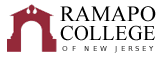 
Music: Undeclared ConcentrationRecommended Four-Year Plan (Fall 2021) Music Majors must declare one or two concentrations before graduating. This blueprint is for students who have not yet declared a concentration in Music and provides options for different concentrations.This recommended four-year plan is designed to provide a blueprint for students to complete their degrees within four years. These plans are the recommended sequences of courses. Students must meet with their Major Advisor to develop a more individualized plan to complete their degree.  This plan assumes that no developmental courses are required.  If developmental courses are needed, students may have additional requirements to fulfill which are not listed in the plan and degree completion may take longer. Three writing intensive courses are required in the major and/or school core (examples are marked by WI designation in the plan below). Consult with your advisor for specific details.NOTE: This recommended Four-Year Plan is applicable to students admitted into the major during the 2021-2022 academic year.
Total Credits Required: 128 creditsGPA: 2.0* Students may take 18 credits without additional tuition.** Students should participate in an ensemble each semester. By permission of instructor, students taking applied music may participate in ensembles not for credit.  Ensembles: MUSI 126 Ramapo Chorale, MUSI 227 Gospel Chorus, MUSI 271 Chamber Music, MUSI 272 Concert Band, MUSI 273 Jazz  Ensemble, and MUSI 364 Intermediate Choral Ensemble (by audition, contact director Lisa Lutter for audition information)*** Students must take Musicianship placement test to determine appropriate placement. If a student scores 74 or below on this test, they will be required to take MUSI 120 – Music Fundamentals in their first term and proceed with Musicianship sequence thereafter.**** If declaring Music Education Concentration: Students completing Teacher Certification must coordinate with Joanne Casselli in the Education program. Electives may be selected from the education curriculum in coordination with teacher certification program.   School of Contemporary ArtsFirst YearFirst YearFirst YearFirst YearFirst YearFirst YearFall SemesterHRSSpring SemesterHRSGen Ed: (FYS) First Year Seminar4GenEd: (AIID 201) Studies in Arts and Humanities4Gen Ed: (CRWT) Critical Reading & Writing II4Gen Ed: (HP) Historical Perspectives 4MUSI 123-Musicianship I***4MUSI 210-Musicianship IIIf declaring Music Industry Concentration:MUSI 210-Muscianship II or MUSI 209-Aural Skills4If declaring Music Education Concentration:MUSI 206 Technique for Singers I ORMUSI 234 Technique for Keyboard4If declaring Music Education Concentration:MUSI 209-Aural Skills4If declaring Music Education or Performance Concentration:Music Ensemble**Entrance Performance Evaluation20If declaring Music Education or Performance Concentration:Music Ensemble**2Career Pathways: PATH CA1 – Career Pathways Module 1Degree
Rqmt.If declaring Music Production Concentration:MUSI 120-Music Production Technology4Total:18*Total:18*Second YearSecond YearSecond YearSecond YearSecond YearSecond YearFall SemesterHRSSpring SemesterHRSGen Ed: (GA) Global Awareness4Gen Ed: (QR) Quantitative Reasoning 4Gen Ed: (SSI) Social Science Inquiry 4Gen Ed (Choose one): (CC) Culture and Creativity OR (SSS) Systems, Sustainability, and Society OR (VE) Values and Ethics 4MUSI 255-Music, History, & Culture – WI4Music & Culture Course (200 Level) (Some double-count for Gen Ed: Culture and Creativity (CC))If declaring Music Education Concentration:
MUSI 225-Music In The Classroom Music 4If declaring Music Education Concentration:Music Performance (Group or Technique) course****4Music Concentration course4If declaring Music Education or Performance Concentration:Music Ensemble**2If declaring Music Education or Performance Concentration:Music Ensemble** 2If declaring Music Industry Concentration:MUSI 263-Business of Music4If declaring Music Production Concentration:Group Performance (Total of 4 credits required)2-4If declaring Music Production Concentration:MUSI 261-Recording Arts I4If declaring Music Production Concentration:MUSI 223-Electronic & Computer Music I4Career Pathways: PATH CA2 – Career Pathways Module 2Degree
Rqmt.Career Pathways: PATH CA3 – Career Pathways Module 3Degree
Rqmt.Total:18*Total:18*Third YearThird YearThird YearThird YearThird YearThird YearFall SemesterHRSSpring SemesterHRSGen Ed (Choose One): (CC) Culture and Creativity OR (SSS) Systems, Sustainability, and Society OR (VE) Values and Ethics (One must be outside of CA)4Gen Ed: (SR) Scientific Reasoning4Music & Culture Course (300 Level).If declaring Music Education Concentration:MUSI 355 Music & The Mind4If declaring Music Education Concentration:MUSI 332 Conducting4If declaring Music Education Concentration:Music Performance course (Group or Technique)4If declaring Music Education or Performance Concentration:Music Ensemble**2If declaring Music Education Concentration:MUSI 330 Icons of Classical Music4If declaring Music Education Concentration:MUSI 400 Independent Study:Music Methods II:  Preparing & Presenting a Concert (guided self-study)2If declaring Music Education or Performance Concentration:Music Ensemble** 2If declaring Music Education Concentration:MUSI 130 Applied Music I (primary area)MUSI 230 Applied Music II (secondary area)2If declaring Music Education Concentration:MUSI 300 Independent Study:  Music Methods I:  Instrumental or Choral Methods (guided self-study)2If declaring Music Performance Concentration:Independent Study: Junior Recital (MUSI 300)2If declaring Music Education Concentration:MUSI 130 Applied Music I (primary area)MUSI 230 Applied Music II (secondary area)2If declaring Music Industry Concentration:MUSI 350-Marketing & Management in Music Industry4If declaring Music Industry Concentration:MUSI 313-Music Online - WI4If declaring Music Industry Concentration:MUSI 301-Advanced Business of Music4Total:18*Total:18*Fourth YearFourth YearFourth YearFourth YearFourth YearFourth YearFall SemesterHRSSpring SemesterHRSSchool Core: CA Interdisciplinary Upper Level Course - WI  If declaring Music Education Concentration:ARTS 331 Art As Therapy4MUSI 450-Capstone Seminar in Music - WI****2 or 4Depending on Concentration:CNTP 388-Internship/Co-Op Contemporary ArtsOR MUSI 400-Independent Study 4If declaring Music Performance Concentration:Independent Study: Senior Recital (MUSI 400)4Music Concentration course4Music Concentration course4Elective ****4Elective****4Music Ensemble**  2Music Ensemble** 2Total:18*Total:16-18*